BULLETIN D’INSCRIPTIONÀ NOUS RETOURNER    AVANT LE 24 décembre 2020  soit par mail [à privilégier] : 	formation@tenfrance.com soit par courrier : SCP D’AVOCATS – Formation Maître THOUVENIN – CS 61074 86061 POITIERS CEDEX 9RAPPEL :ENTITE JURIDIQUEDénomination : ………………….………………………………………..……………….……………………………Adresse :……………………………………………………………………………………………………………………………………………………………………………………………………………………Effectif 	:	 - 20 salariés	 20-49 salariés 	 50-299 salariés	 + 300 salariésPARTICIPANT(S) Choix  du module :	   Module 1	                 Module 2Cachet de l'entreprise 		Date et signatureCONVENTION DE FORMATIONLa convention de formation sera directement établie au nom de la société susvisée, sauf accord préalable écrit d’un OPCO qu’il appartient au client de solliciter avant son inscription.Toute inscription est définitive.En cas d’annulation par le stagiaire ou son employeur, le prix de la formation restera dû en totalité et ne donnera lieu à aucun remboursement, et ce à titre d’indemnisation pour les frais engagés.Formation : Les incontournables du droit du travail dans le secteur sanitaire et social et La Convention collective du 15 mars 1966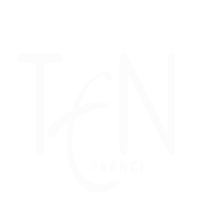 Module n° 1Les règles incontournables du secteur sanitaire et social et panorama des principales dispositions de la convention collective nationale du 15 mars 1966Module n° 1Les règles incontournables du secteur sanitaire et social et panorama des principales dispositions de la convention collective nationale du 15 mars 1966Module n° 1Les règles incontournables du secteur sanitaire et social et panorama des principales dispositions de la convention collective nationale du 15 mars 1966Module n° 1Les règles incontournables du secteur sanitaire et social et panorama des principales dispositions de la convention collective nationale du 15 mars 196611.01.20219h-12h3012.01.20219h-12h3018.01.20219h-12h3019.01.20219h-12h30Module n° 2Maîtriser les règles relatives au temps de travail dans le secteur sanitaire et socialModule n° 2Maîtriser les règles relatives au temps de travail dans le secteur sanitaire et social08.02.20219h-12h3009.02.20219h-12h30NOM – PrénomTélemail